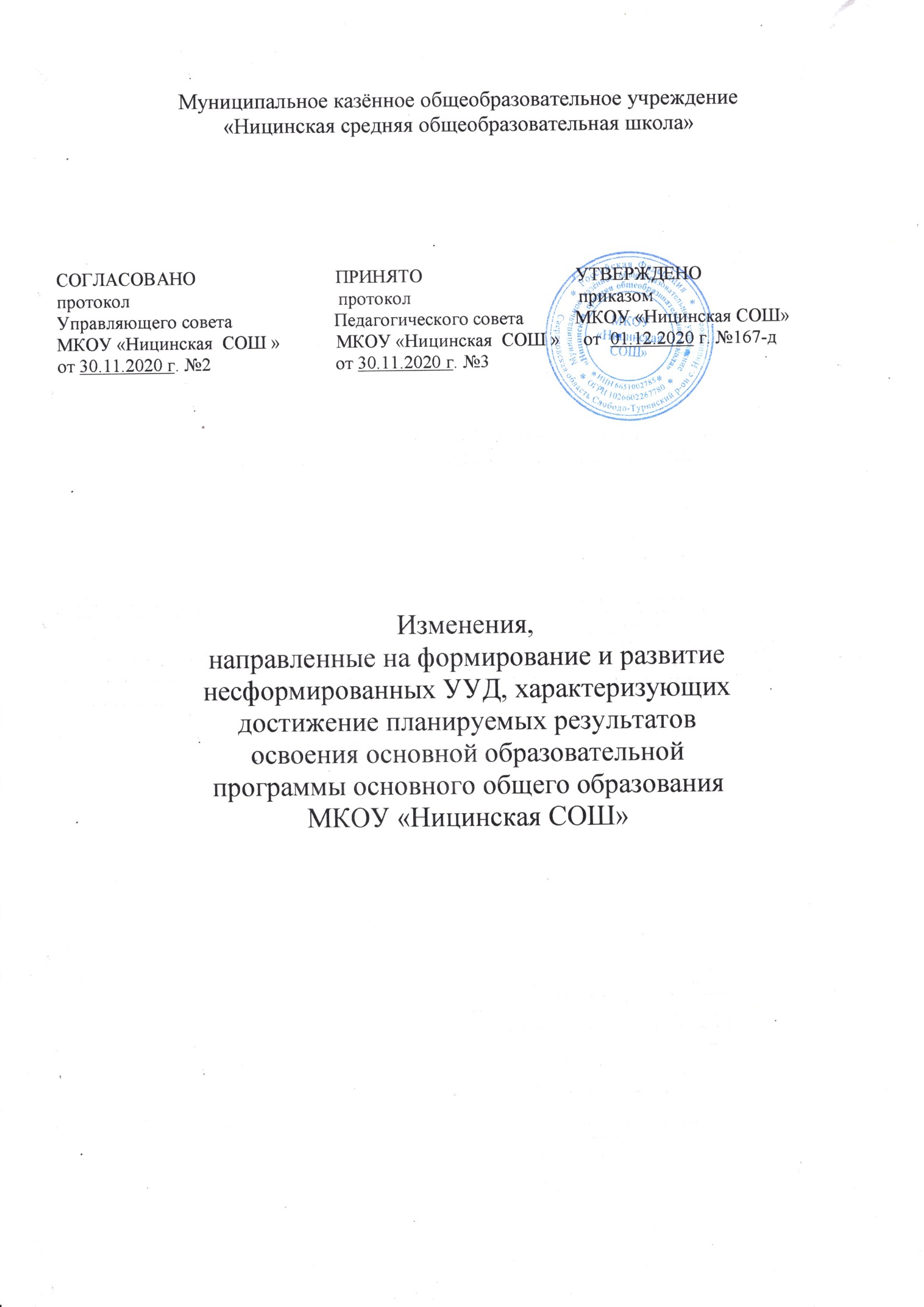 Внесение изменений в программу развития универсальныхучебных	действий	в   рамках учебного предметаВнесение изменений в программу развития универсальныхучебных	действий	в   рамках учебного предметаВнесение изменений в программу развития универсальныхучебных	действий	в   рамках учебного предметаВнесение изменений в программу развития универсальныхучебных	действий	в   рамках учебного предметаВнесение изменений в программу развития универсальныхучебных	действий	в   рамках учебного предметаВнесение изменений в программу развития универсальныхучебных	действий	в   рамках учебного предметаВнесение изменений в программу развития универсальныхучебных	действий	в   рамках учебного предметакласс5предметРусский языкМероприятиеВнесение в программу необходимых изменений, направленных 	наформирование и  развитиенесформированных универсальных учебных действий, характеризующихдостижение планируемыхрезультатов освоения основной образовательной программы  основного общего образования, которые содержатся в обобщенном плане варианта проверочной работы по конкретному учебному предметуРезультат Обучающийся научится:-выполнять действия по намеченному плану, а также по инструкциям, содержащимся в источниках информации (в заданиях учебника, в справочном материале учебника – в памятках); учитывать правило (алгоритм) в планировании и контроле способа решения;-осуществлять итоговый и пошаговый контроль по результату, адекватно оценивать правильность выполнения действия и вносить необходимые коррективы в исполнение действия как по ходу его реализации, так и в конце действия;-использовать знаково-символические средства (в том числе модели, схемы, таблицы) представления информации для создания моделей изучаемых единиц языка, преобразовывать модели и схемы для решения учебных, практических и лингвистических задач;-владеть навыками смыслового чтения текстов различных стилей и жанров в соответствии с конкретными целями и задачами; извлекать необходимую информацию из текста художественного или познавательного, анализировать и оценивать содержание, языковые особенности и структуру текста; передавать устно или письменно содержание текста;- произносить звуки речи в соответствии с нормами языка;-характеризовать звуки русского языка: гласные ударные — безударные; согласные твёр-дые — мягкие, парные — непарные твёрдые — мягкие; согласные глухие — звонкие, парные — не-парные звонкие и глухие; группировать звуки по заданному основанию;-соблюдать нормы русского литературного языка в собственной речи и оценивать соблю-дение этих норм в речи собеседников (в объёме орфоэпического словаря учебника);- пользоваться при письме небуквенными графическими средствами: пробелом между сло-вами, знаком переноса, красной строки (абзаца), пунктуационными знаками (в пределах изученного);- подбирать к предложенным словам   синонимы;-находить в словах окончание, основу (в простых случаях), корень, приставку, суффикс, (постфикс -ся), соединительные гласные в сложных словах, овладение алгоритмом опознавания изу-чаемых морфем;-определять принадлежность слова к определённой части речи по комплексу освоенных признаков; классифицировать слова по частям речи;- находить главные (подлежащее и сказуемое) и второстепенные члены предложения (без деления на виды); выделять из предложения словосочетания;распознавать предложения с однородными членами, находить в них однородные члены; использовать интонацию при перечислении однородных членов предложенияОбучающийся научится:применять ранее изученные правила правописания.класс6предметРусский языкМероприятиеВнесение в программу необходимых изменений, направленных 	наформирование и  развитиенесформированных универсальных учебных действий, характеризующихдостижение планируемыхрезультатов освоения основной образовательной программы  основного общего образования, которые содержатся в обобщенном плане варианта проверочной работы по конкретному учебному предметуРезультат Обучающийся научится:- анализировать текст с точки зрения его темы, цели, основной мысли, основной и дополнительной информации, принадлежности к функционально-смысловому типу речи и функциональной разновидности языка;- использовать знание алфавита при поиске информации;- различать значимые и незначимые единицы языка;- проводить фонетический и орфоэпический анализ слова;- опознавать морфемы и членить слова на морфемы на основе смыслового, грамматического и словообразовательного анализа; характеризовать морфемный состав слова, уточнять лексическое значение слова с опорой на его морфемный состав;- проводить морфемный и словообразовательный анализ слов;- проводить лексический анализ слова;- опознавать лексические средства выразительности - опознавать самостоятельные части речи и их формы, а также служебные части речи - проводить морфологический анализ слова;- применять знания и умения по морфемике и словообразованию при проведении морфологического анализа слов;- находить грамматическую основу предложения;- распознавать главные и второстепенные члены предложения;- опознавать предложения простые и сложные, предложения осложненной структуры;- проводить синтаксический анализ предложения;- соблюдать основные языковые нормы в устной и письменной речи;- опираться на фонетический, морфемный, словообразовательный и морфологический анализ в практике правописания;- опираться на грамматико-интонационный анализ при объяснении расстановки знаков препинания в предложении;- использовать орфографические словари.Выпускник получит возможность научиться:- анализировать речевые высказывания с точки зрения их соответствия ситуации общения и успешности в достижении прогнозируемого результата; понимать основные причины коммуникативных неудач и уметь объяснять их;- оценивать собственную и чужую речь с точки зрения точного, уместного и выразительного словоупотребления;- опознавать различные выразительные средства языка;- осознанно использовать речевые средства в соответствии с задачей коммуникации для выражения своих чувств, мыслей и потребностей; планирования и регуляции своей деятельности;- участвовать в разных видах обсуждения, формулировать собственную позицию и аргументировать ее, привлекая сведения из жизненного и читательского опыта;- характеризовать словообразовательные цепочки и словообразовательные гнезда;- использовать этимологические данные для объяснения правописания и лексического значения слова;- самостоятельно определять цели своего обучения, ставить и формулировать для себя новые задачи в учебе и познавательной деятельности, развивать мотивы и интересы своей познавательной деятельности;- самостоятельно планировать пути достижения целей, в том числе альтернативные, осознанно выбирать наиболее эффективные способы решения учебных и познавательных задач.класс7 предметРусский языкМероприятиеВнесение в программу необходимых изменений, направленных 	наформирование и  развитиенесформированных универсальных учебных действий, характеризующихдостижение планируемыхрезультатов освоения основной образовательной программы  основного общего образования, которые содержатся в обобщенном плане варианта проверочной работы по конкретному учебному предметуРезультат Обучающийся научится:определять и раскрывать тему и основную мысль высказывания;- делить текст на абзацы;- находить в тексте типовые фрагменты описания, повествования, рассуждения;- подбирать заголовок, отражающий основную тему и основную мысль текста;- исправлять недочёты в содержании высказывания и его построении.Фонетика и орфоэпия:- выделять в слове звуки речи; давать им фонетическую характеристику;- различать ударные и безударные слоги; не смешивать звуки и буквы;- использовать элементы упрощенной транскрипции для обозначения анализируемого звука и объяснения написания слова;- работать с орфоэпическим словарём.Графика:- правильно произносить названия букв русского алфавита;- свободно пользоваться алфавитом, работая со словарями;- проводить сопоставительный анализ звукового и буквенного состава слова.Морфемика:- выделять морфемы на основе смыслового анализа слова;- подбирать однокоренные слова с учётом значения слова;- учитывать различия в значении однокоренных слов, вносимые приставками и суффиксами;- пользоваться словарём значения морфем и словарём морфемного строения слов;- объяснять особенности использования слов с эмоционально-оценочными суффиксами в художественных текстах.Лексикология:- объяснять лексическое значение слов разными способами (описание, краткое толкование, подбор синонимов, антонимов, однокоренных слов);- пользоваться толковым словарём для определения и уточнения лексического значения слова, словарями синонимов, антонимов;- подбирать синонимы и антонимы;- выбирать из синонимического ряда наиболее точное и уместное слово;- владеть наиболее употребительными оборотами русского речевого этикета;Морфология:- различать части речи;- правильно указывать морфологические признаки имён существительных, прилагательных, глаголов;Орфография:- находить орфограммы в морфемах;- группировать слова по видам орфограмм;- владеть правильным способом подбора однокоренных слов, а также приёмами применения изученных правил орфографии;- самостоятельно подбирать слова на изученные правила.- выделять основы предложений с двумя главными членами;- конструировать предложения по заданным типам грамматических основ;- характеризовать предложения по цели высказывания, наличию или отсутствию второстепенных членов, количеству грамматических основ;- находить, анализировать и конструировать предложения с прямой речью;- владеть правильным способом действий при применении изученных правил пунктуации;- устно объяснять постановку знаков препинания в предложениях (в изученных синтаксических конструкциях) и использовать на письме специальные графические обозначения;- самостоятельно подбирать примеры на изученное пунктуационное правило.класс8предметРусский языкМероприятиеВнесение в программу необходимых изменений, направленных 	наформирование и  развитиенесформированных универсальных учебных действий, характеризующихдостижение планируемыхрезультатов освоения основной образовательной программы  основного общего образования, которые содержатся в обобщенном плане варианта проверочной работы по конкретному учебному предметуРезультатОбучающиеся научатся:- владеть навыками различных видов чтения (изучающим, ознакомительным, просмотровым) и информационной переработки прочитанного материала;- адекватно понимать, интерпретировать и комментировать тексты различных функционально-смысловых типов речи (повествование, описание, рассуждение) и функциональных разновидностей языка;- создавать и редактировать письменные тексты разных стилей и жанров с соблюдением норм современного русского литературного языка и речевого этикета;- анализировать текст с точки зрения его темы, цели, основной мысли, основной и дополнительной информации, принадлежности к функционально-смысловому типу речи и функциональной разновидности языка;- проводить морфемный и словообразовательный анализ слов;- проводить лексический анализ слова;-опознавать лексические средства выразительности и основные виды тропов;- опознавать самостоятельные части речи и их формы, а также служебные части речи и междометия;- проводить морфологический анализ слова;- применять знания и умения по морфемике и словообразованию при проведении морфологического анализа слов;- находить грамматическую основу предложения;- распознавать главные и второстепенные члены предложения;- опознавать предложения простые и сложные, предложения осложненной структуры;- проводить синтаксический анализ словосочетания и предложения;- соблюдать основные языковые нормы в устной и письменной речи.класс9 предметРусский языкМероприятиеВнесение в программу необходимых изменений, направленных 	наформирование и  развитиенесформированных универсальных учебных действий, характеризующихдостижение планируемыхрезультатов освоения основной образовательной программы  основного общего образования, которые содержатся в обобщенном плане варианта проверочной работы по конкретному учебному предметуРезультат Обучающийся научится:анализировать и характеризовать тексты различных типов речи, изобразительных средств языка. Фонетика и орфоэпия. Графика: – соблюдать основные орфоэпические правила современного русского литературного языка; – извлекать необходимую информацию из орфоэпических словарей и справочников; использовать ее в различных видах деятельности. Морфемика и словообразование: – делить слова на морфемы на основе смыслового, грамматического и словообразовательного анализа слова; – различать изученные способы словообразования; 11 – анализировать и самостоятельно составлять словообразовательные пары и словообразовательные цепочки слов; – применять знания и умения по морфемике и словообразованию в практике правописания, а также при проведении грамматического и лексического анализа слов. Лексикология и фразеология: – проводить лексический анализ слова, характеризуя лексическое значение, , а также указывая сферу употребления и стилистическую окраску слова; – группировать слова по тематическим группам; – использовать лексическую синонимию как средство исправления неоправданного повтора в речи и как средство связи предложений в тексте; – опознавать основные виды тропов, построенных на переносном значении слова (метафора, эпитет, олицетворение); Морфология: – опознавать самостоятельные (знаменательные) части речи и их формы и служебные части речи; – анализировать слово с точки зрения его принадлежности к той или иной части речи; – употреблять формы слов различных частей речи в соответствии с нормами современного русского литературного языка; – применять морфологические знания и умения в практике правописания, в различных видах анализа; – распознавать явления грамматической омонимии, существенные для решения орфографических и пунктуационных задач. Синтаксис: – опознавать основные единицы синтаксиса (словосочетание, предложение) и их виды; – анализировать различные виды словосочетаний и предложений с точки зрения структурной и смысловой организации, функциональной предназначенности; – употреблять синтаксические единицы в соответствии с нормами современного русского литературного языка; – использовать разнообразные синонимические синтаксические конструкции в собственной речевой практике; – применять синтаксические знания и умения в практике правописания, в различных видах анализа. Правописание. Орфография и пунктуация: – соблюдать орфографические и пунктуационные нормы в процессе письма (в объеме содержания курса); – объяснять выбор написания в устной форме (рассуждение) и письменной форме (с помощью графических символов); – обнаруживать и исправлять орфографические и пунктуационные ошибки; – извлекать необходимую информацию из орфографических словарей и справочников; использовать ее в процессе письма. класс8предметАнглийский языкМероприятиеВнесение в программу необходимых изменений, направленных 	наформирование и  развитиенесформированных универсальных учебных действий, характеризующихдостижение планируемыхрезультатов освоения основной образовательной программы  основного общего образования, которые содержатся в обобщенном плане варианта проверочной работы по конкретному учебному предметуРезультат Обучающийся научится:давать краткую характеристику реальных людей и литературных персонажей; описывать картинку/ фото с опорой или без опоры на план.воспринимать на слух и понимать нужную/интересующую/ запрашиваемую информацию в аутентичных текстах, содержащих как изученные языковые явления.читать и понимать основное содержание несложных аутентичных текстов;выразительно читать вслух небольшие построенные на изученном языковом материале аутентичные тексты, демонстрируя понимание прочитанного.правильно писать изученные слова;соблюдать правильное ударение в изученных словах;адекватно, без ошибок, ведущих к сбою коммуникации, произносить фразы с точки зрения их ритмико-интонационных особенностей (побудительное предложение; общий, специальный, альтернативный и разделительный вопросы), в том числе, соблюдая правило отсутствия фразового ударения на служебных словах.употреблять в устной и письменной речи в их основном значении изученные лексические единицы (слова, словосочетания, реплики-клише речевого этикета), в том числе многозначные, в пределах тематики основной школы в соответствии с решаемой коммуникативной задачей;соблюдать существующие в английском языке нормы лексической сочетаемости;распознавать и образовывать родственные слова с использованием аффиксации в пределах тематики основной школы в соответствии с решаемой коммуникативной задачей: имена существительные при помощи суффиксов -or/ -er, -ist , -sion/-tion, -nce/-ence, -ment, -ity , -ness, -ship, -ing; имена прилагательные при помощи суффиксов inter-; -y, -ly, -ful , -al , -ic,-ian/an, -ing; -ous, -able/ible, -less, -ive;наречия при помощи суффикса -ly;имена существительные, имена прилагательные, наречия при помощи отрицательных префиксов un-, im-/in-;числительные при помощи суффиксов -teen, -ty; -th.оперировать в процессе устного и письменного общения основными синтаксическими конструкциями и морфологическими формами в соответствии с коммуникативной задачей в коммуникативно-значимом контексте:распознавать и употреблять в речи предложения с начальным It;распознавать и употреблять в речи имена существительные в единственном числе и во множественном числе, образованные по правилу, и исключения;распознавать и употреблять в речи существительные с определенным/ неопределенным/нулевым артиклем;распознавать и употреблять в речи местоимения: личные (в именительном и объектном падежах, в абсолютной форме), притяжательные, возвратные, указательные, неопределенные и их производные, относительные, вопросительные;распознавать и употреблять в речи имена прилагательные в положительной, сравнительной и превосходной степенях, образованные по правилу, и исключения;распознавать и употреблять в речи наречия времени и образа действия и слова, выражающие количество (many/much, few/a few, little/a little); наречия в положительной, сравнительной и превосходной степенях, образованные по правилу и исключения;распознавать и употреблять в речи количественные и порядковые числительные;распознавать и употреблять в речи глаголы в наиболее употребительных временных формах действительного залога: Present Simple, Future Simple и Past Simple, Present и Past Continuous, Present Perfect;класс7предметИстория МероприятиеВнесение в программу необходимых изменений, направленных 	наформирование и  развитиенесформированных универсальных учебных действий, характеризующихдостижение планируемыхрезультатов освоения основной образовательной программы  основного общего образования, которые содержатся в обобщенном плане варианта проверочной работы по конкретному учебному предметуРезультат -Умение проводить поиск исторической информации в источниках разного типа; различать в исторической информации факты и мнения, исторические описания и исторические объяснения.-Знание/понимание основных фактов, процессов и явлений, характеризующих целостность отечественной и всемирной истории; периодизацию всемирной и отечественной истории; современные версии и трактовки важнейших проблем отечественной и всемирной истории; историческую обусловленность современных общественных процессов; особенности исторического пути России, ее роль в мировом сообществе.-Умение систематизировать разнообразную историческую информацию на основе своих представлений об общих закономерностях исторического процесса.-Умение работать с исторической картой, анализировать историческую информацию, представленную в разных знаковых системах (текст, карта, таблица, схема, аудиовизуальный ряд).-Умение определять понятия, создавать обобщения, устанавливать аналогии, классифицировать, самостоятельно выбирать основания и критерии для классификации.-Умение объединять предметы и явления в группы по определенным признакам, сравнивать, классифицировать и обобщать факты и явления. -Раскрывать характерные, существенные черты ценностей, господствовавших в средневековых обществах, религиозных воззрений, представлений средневекового человека о мире; сопоставлять развитие Руси и других стран в период Средневековья, показывать общие черты и особенности.-Знание истории родного края.класс8предметИстория МероприятиеВнесение в программу необходимых изменений, направленных 	наформирование и  развитиенесформированных универсальных учебных действий, характеризующихдостижение планируемыхрезультатов освоения основной образовательной программы  основного общего образования, которые содержатся в обобщенном плане варианта проверочной работы по конкретному учебному предметуРезультат -Овладение базовыми историческими знаниями, а также представлениями о закономерностях развития человеческого общества в социальной, экономической, политической, научной и культурной сферах.
-Локализовать во времени хронологические рамки и рубежные события Нового времени как исторической эпохи, основные этапы отечественной и всеобщей истории; соотносить хронологию истории России и всеобщей истории.-Умение определять понятия, создавать обобщения, устанавливать аналогии, классифицировать, самостоятельно выбирать основания и критерии для классификации.
-Применять понятийный аппарат исторического знания и приемы исторического анализа для раскрытия сущности и значения событий и явлений прошлого и современности.-Умение создавать, применять и преобразовывать знаки и символы, модели и схемы для решения учебных и познавательных задач.
-Смысловое чтение.
-Умения искать, анализировать, сопоставлять и оценивать содержащуюся в различных источниках информацию о событиях и явлениях прошлого и настоящего. 
-Умение искать, анализировать, систематизировать и оценивать историческую информацию различных исторических и современных источников, раскрывая ее социальную принадлежность и познавательную ценность.-Умение создавать, применять и преобразовывать знаки и символы, модели и схемы для решения учебных и познавательных задач.
-Использовать историческую карту как источник информации о границах России и других государств в Новое время, об основных процессах социально-экономического развития, о местах важнейших событий, направлениях значительных передвижений – походов, завоеваний, колонизации и др.-Способность определять и аргументировать свое отношение к содержащейся в различных источниках информации о событиях и явлениях прошлого и настоящего.-Умение устанавливать причинно-следственные связи, строить логическое рассуждение, умозаключение (индуктивное, дедуктивное и по аналогии) и делать выводы.
-Умение применять исторические знания для осмысления сущности общественных явлений 
-Объяснять причины и следствия ключевых событий и процессов отечественной и всеобщей истории Нового времени (социальных движений, реформ и революций, взаимодействий между народами и др.)-Умение осознанно использовать речевые средства в соответствии с задачей коммуникации; владение устной и письменной речью, монологической контекстной речью
-Умение оценивать правильность выполнения учебной задачи, собственные возможности ее решения.
-Владение опытом историко-культурного, цивилизационного подхода к оценке социальных явлений, современных глобальных процессов.
-Сформированность основ гражданской, этнонациональной, социальной, культурной самоидентификации личности обучающегося --Реализация историко-культурологического подхода, формирующего способности к межкультурному диалогу, восприятию и бережному отношению к культурному наследию Родины.класс9предметИстория МероприятиеВнесение в программу необходимых изменений, направленных 	наформирование и  развитиенесформированных универсальных учебных действий, характеризующихдостижение планируемыхрезультатов освоения основной образовательной программы  основного общего образования, которые содержатся в обобщенном плане варианта проверочной работы по конкретному учебному предметуРезультат -Овладение базовыми историческими знаниями, а также представлениями о закономерностях развития человеческого общества в социальной, экономической, политической, научной и культурной сферах.
-Локализовать во времени хронологические рамки и рубежные события Нового времени как исторической эпохи, основные этапы отечественной и всеобщей истории; соотносить хронологию истории России и всеобщей истории.-Умение определять понятия, создавать обобщения, устанавливать аналогии, классифицировать, самостоятельно выбирать основания и критерии для классификации.
-Применять понятийный аппарат исторического знания и приемы исторического анализа для раскрытия сущности и значения событий и явлений прошлого и современности.-Умение создавать, применять и преобразовывать знаки и символы, модели и схемы для решения учебных и познавательных задач.
-Смысловое чтение.
-Умения искать, анализировать, сопоставлять и оценивать содержащуюся в различных источниках информацию о событиях и явлениях прошлого и настоящего. 
-Умение искать, анализировать, систематизировать и оценивать историческую информацию различных исторических и современных источников, раскрывая ее социальную принадлежность и познавательную ценность.-Умение создавать, применять и преобразовывать знаки и символы, модели и схемы для решения учебных и познавательных задач.
-Использовать историческую карту как источник информации о границах России и других государств в Новое время, об основных процессах социально-экономического развития, о местах важнейших событий, направлениях значительных передвижений – походов, завоеваний, колонизации и др.-Способность определять и аргументировать свое отношение к содержащейся в различных источниках информации о событиях и явлениях прошлого и настоящего.-Умение устанавливать причинно-следственные связи, строить логическое рассуждение, умозаключение (индуктивное, дедуктивное и по аналогии) и делать выводы.
-Умение применять исторические знания для осмысления сущности общественных явлений 
-Объяснять причины и следствия ключевых событий и процессов отечественной и всеобщей истории Нового времени (социальных движений, реформ и революций, взаимодействий между народами и др.)-Умение осознанно использовать речевые средства в соответствии с задачей коммуникации; владение устной и письменной речью, монологической контекстной речью
-Умение оценивать правильность выполнения учебной задачи, собственные возможности ее решения.
-Владение опытом историко-культурного, цивилизационного подхода к оценке социальных явлений, современных глобальных процессов.
-Сформированность основ гражданской, этнонациональной, социальной, культурной самоидентификации личности обучающегося --Реализация историко-культурологического подхода, формирующего способности к межкультурному диалогу, восприятию и бережному отношению к культурному наследию Родины.класс7предметОбществознание МероприятиеВнесение в программу необходимых изменений, направленных 	наформирование и  развитиенесформированных универсальных учебных действий, характеризующихдостижение планируемыхрезультатов освоения основной образовательной программы  основного общего образования, которые содержатся в обобщенном плане варианта проверочной работы по конкретному учебному предметуРезультат -Приобретение теоретических знаний и опыта применения полученных знаний и умений для определения собственной активной позиции в общественной жизни, для решения типичных задач в области социальных отношений, адекватных возрасту обучающихся, межличностных отношений, включая отношения между людьми различных национальностей и вероисповеданий, возрастов и социальных групп;
развитие социального кругозора и формирование познавательного интереса к изучению общественных дисциплин
-В модельных и реальных ситуациях выделять сущностные характеристики и основные виды деятельности людей, объяснять роль мотивов в деятельности человека;
-Выполнять несложные практические задания по анализу ситуаций, связанных с различными способами разрешения межличностных конфликтов; выражать собственное отношение к различным способам разрешения межличностных конфликтов.-Использовать знания о биологическом и социальном в человеке для характеристики его природы; характеризовать и иллюстрировать конкретными примерами группы потребностей человека; приводить примеры основных видов деятельности человека; различать экономические, социальные, политические, культурные явления и процессы общественной жизни.-Освоение приемов работы с социально значимой информацией, ее осмысление; развитие способностей обучающихся делать необходимые выводы и давать обоснованные оценки социальным событиям и процессам;
развитие социального кругозора и формирование познавательного интереса к изучению общественных дисциплин
-Находить, извлекать и осмысливать информацию различного характера, полученную из доступных источников (фотоизображений), 
систематизировать, анализировать полученные данные; применять полученную информацию для соотнесения собственного поведения и поступков других людей с нормами поведения, установленными законом.-Понимание основных принципов жизни общества, основ современных научных теорий общественного развития; формирование основ правосознания для соотнесения собственного поведения и поступков других людей с нравственными ценностями и нормами поведения, установленными законодательством Российской Федерации, убежденности в необходимости защищать правопорядок правовыми способами и средствами, умений реализовывать основные социальные роли в пределах своей дееспособности; развитие социального кругозора и формирование познавательного интереса к изучению общественных дисциплин.-Наблюдать и характеризовать явления и события, происходящие в различных сферах общественной жизни.-Освоение приемов работы с социально значимой информацией, ее осмысление; развитие способностей обучающихся делать необходимые выводы и давать обоснованные оценки социальным событиям и процессам; развитие социального кругозора и формирование познавательного интереса к изучению общественных дисциплин.-Выполнять несложные практические задания, основанные на ситуациях жизнедеятельности человека в разных сферах общества.-Умение осознанно использовать речевые средства в соответствии с задачей коммуникации; владение устной и письменной речью, монологической контекстной речью формулировать и аргументировать собственные суждения, касающиеся отдельных вопросов экономической жизни и опирающиеся на экономические знания и личный опыт; использовать полученные знания при анализе фактов поведения участников экономической деятельности; оценивать этические нормы трудовой и предпринимательской деятельности;
раскрывать рациональное поведение субъектов экономической  деятельности;
характеризовать экономику семьи; анализировать структуру семейного бюджета;
использовать полученные знания при анализе фактов поведения участников экономической деятельности.класс8предметОбществознание МероприятиеВнесение в программу необходимых изменений, направленных 	наформирование и  развитиенесформированных универсальных учебных действий, характеризующихдостижение планируемыхрезультатов освоения основной образовательной программы  основного общего образования, которые содержатся в обобщенном плане варианта проверочной работы по конкретному учебному предметуРезультат -Приобретение теоретических знаний и опыта применения полученных знаний и умений для определения собственной активной позиции в общественной жизни, для решения типичных задач в области социальных отношений, адекватных возрасту обучающихся, межличностных отношений, включая отношения между людьми различных национальностей и вероисповеданий, возрастов и социальных групп;
развитие социального кругозора и формирование познавательного интереса к изучению общественных дисциплин
-В модельных и реальных ситуациях выделять сущностные характеристики и основные виды деятельности людей, объяснять роль мотивов в деятельности человека;
-Выполнять несложные практические задания по анализу ситуаций, связанных с различными способами разрешения межличностных конфликтов; выражать собственное отношение к различным способам разрешения межличностных конфликтов.-Использовать знания о биологическом и социальном в человеке для характеристики его природы; характеризовать и иллюстрировать конкретными примерами группы потребностей человека; приводить примеры основных видов деятельности человека; различать экономические, социальные, политические, культурные явления и процессы общественной жизни.-Освоение приемов работы с социально значимой информацией, ее осмысление; развитие способностей обучающихся делать необходимые выводы и давать обоснованные оценки социальным событиям и процессам;
развитие социального кругозора и формирование познавательного интереса к изучению общественных дисциплин
-Находить, извлекать и осмысливать информацию различного характера, полученную из доступных источников (фотоизображений), 
систематизировать, анализировать полученные данные; применять полученную информацию для соотнесения собственного поведения и поступков других людей с нормами поведения, установленными законом.-Понимание основных принципов жизни общества, основ современных научных теорий общественного развития; формирование основ правосознания для соотнесения собственного поведения и поступков других людей с нравственными ценностями и нормами поведения, установленными законодательством Российской Федерации, убежденности в необходимости защищать правопорядок правовыми способами и средствами, умений реализовывать основные социальные роли в пределах своей дееспособности; развитие социального кругозора и формирование познавательного интереса к изучению общественных дисциплин.-Наблюдать и характеризовать явления и события, происходящие в различных сферах общественной жизни.-Освоение приемов работы с социально значимой информацией, ее осмысление; развитие способностей обучающихся делать необходимые выводы и давать обоснованные оценки социальным событиям и процессам; развитие социального кругозора и формирование познавательного интереса к изучению общественных дисциплин.-Выполнять несложные практические задания, основанные на ситуациях жизнедеятельности человека в разных сферах общества.-Умение осознанно использовать речевые средства в соответствии с задачей коммуникации; владение устной и письменной речью, монологической контекстной речью формулировать и аргументировать собственные суждения, касающиеся отдельных вопросов экономической жизни и опирающиеся на экономические знания и личный опыт; использовать полученные знания при анализе фактов поведения участников экономической деятельности; оценивать этические нормы трудовой и предпринимательской деятельности;
раскрывать рациональное поведение субъектов экономической  деятельности;
характеризовать экономику семьи; анализировать структуру семейного бюджета;
использовать полученные знания при анализе фактов поведения участников экономической деятельности.класс9предметОбществознание МероприятиеВнесение в программу необходимых изменений, направленных 	наформирование и  развитиенесформированных универсальных учебных действий, характеризующихдостижение планируемыхрезультатов освоения основной образовательной программы  основного общего образования, которые содержатся в обобщенном плане варианта проверочной работы по конкретному учебному предметуРезультат -Приобретение теоретических знаний и опыта применения полученных знаний и умений для определения собственной активной позиции в общественной жизни, для решения типичных задач в области социальных отношений, адекватных возрасту обучающихся, межличностных отношений, включая отношения между людьми различных национальностей и вероисповеданий, возрастов и социальных групп;
развитие социального кругозора и формирование познавательного интереса к изучению общественных дисциплин
-В модельных и реальных ситуациях выделять сущностные характеристики и основные виды деятельности людей, объяснять роль мотивов в деятельности человека;
-Выполнять несложные практические задания по анализу ситуаций, связанных с различными способами разрешения межличностных конфликтов; выражать собственное отношение к различным способам разрешения межличностных конфликтов.-Использовать знания о биологическом и социальном в человеке для характеристики его природы; характеризовать и иллюстрировать конкретными примерами группы потребностей человека; приводить примеры основных видов деятельности человека; различать экономические, социальные, политические, культурные явления и процессы общественной жизни.-Освоение приемов работы с социально значимой информацией, ее осмысление; развитие способностей обучающихся делать необходимые выводы и давать обоснованные оценки социальным событиям и процессам;
развитие социального кругозора и формирование познавательного интереса к изучению общественных дисциплин
-Находить, извлекать и осмысливать информацию различного характера, полученную из доступных источников (фотоизображений), 
систематизировать, анализировать полученные данные; применять полученную информацию для соотнесения собственного поведения и поступков других людей с нормами поведения, установленными законом.-Понимание основных принципов жизни общества, основ современных научных теорий общественного развития; формирование основ правосознания для соотнесения собственного поведения и поступков других людей с нравственными ценностями и нормами поведения, установленными законодательством Российской Федерации, убежденности в необходимости защищать правопорядок правовыми способами и средствами, умений реализовывать основные социальные роли в пределах своей дееспособности; развитие социального кругозора и формирование познавательного интереса к изучению общественных дисциплин.-Наблюдать и характеризовать явления и события, происходящие в различных сферах общественной жизни.-Освоение приемов работы с социально значимой информацией, ее осмысление; развитие способностей обучающихся делать необходимые выводы и давать обоснованные оценки социальным событиям и процессам; развитие социального кругозора и формирование познавательного интереса к изучению общественных дисциплин.-Выполнять несложные практические задания, основанные на ситуациях жизнедеятельности человека в разных сферах общества.-Умение осознанно использовать речевые средства в соответствии с задачей коммуникации; владение устной и письменной речью, монологической контекстной речью формулировать и аргументировать собственные суждения, касающиеся отдельных вопросов экономической жизни и опирающиеся на экономические знания и личный опыт; использовать полученные знания при анализе фактов поведения участников экономической деятельности; оценивать этические нормы трудовой и предпринимательской деятельности;
раскрывать рациональное поведение субъектов экономической  деятельности;
характеризовать экономику семьи; анализировать структуру семейного бюджета;
использовать полученные знания при анализе фактов поведения участников экономической деятельности.класс5предметМатематика МероприятиеВнесение в программу необходимых изменений, направленных 	наформирование и  развитиенесформированных универсальных учебных действий, характеризующихдостижение планируемыхрезультатов освоения основной образовательной программы  основного общего образования, которые содержатся в обобщенном плане варианта проверочной работы по математике.Результат Обучающийся научится:-Использовать начальные  математические знания для описания и объяснения окружающих предметов, процессов, явлений, для оценки количественных и пространственных отношений предметов, процессов, явлений. -Читать, записывать и сравнивать величины (массу, время, длину, площадь, скорость), используя основные единицы измерения величин   и соотношения между ними (килограмм – грамм; час – минута, минута – секунда; километр – метр,  метр – дециметр,  дециметр пространственных отношений предметов,  процессов, явлений. - Исследовать, распознавать геометрические фигуры. Вычислять периметр треугольника, прямоугольника и квадрата, площадь прямоугольника и квадрата.- Решать текстовые задачи. Читать,  записывать и сравнивать величины (массу, время, длину, площадь, скорость), используя основные единицы измерения величин и соотношения между ними (килограмм – грамм; час – минута, минута – секунда; километр – метр, метр – дециметр, дециметр – сантиметр, метр – сантиметр, сантиметр – миллиметр);- Овладевать основами логического и алгоритмического мышления. Интерпретировать информацию, полученную при проведении несложных исследований (объяснять, сравнивать и обобщать данные, делать выводы и прогнозы).- Овладевать  основами пространственного воображения. Описывать взаимное расположение предметов в пространстве и на плоскости.класс6предметМатематикаМероприятиеВнесение в программу необходимых изменений, направленных 	наформирование и  развитиенесформированных универсальных учебных действий, характеризующихдостижение планируемыхрезультатов освоения основной образовательной программы  основного общего образования, которые содержатся в обобщенном плане варианта проверочной работы по конкретному учебному предметуРезультат Обучающийся научится:•	оперировать понятиями: множество, элемент множества, подмножество, принадлежностьзадавать множества перечислением их элементов, натуральное число, целое число, обыкновенная дробь, десятичная дробь, смешанное число, рациональное число;•	находить пересечение, объединение, подмножество в простейших ситуациях;•	использовать свойства чисел и правила действий с рациональными числами при выполнении вычислений;•	использовать признаки делимости на 2, 5, 3, 9, 10 при выполнении вычислений и решении несложных задач;•	выполнять округление рациональных чисел в соответствии с правилами;•	сравнивать рациональные числа.•	представлять данные в виде таблиц, диаграмм, •	читать информацию, представленную в виде таблицы, диаграммы•	решать несложные сюжетные задачи разных типов на все арифметические действия;•	строить модель условия задачи (в виде таблицы, схемы, рисунка), в которой даны значения двух из трёх взаимосвязанных величин, с целью поиска решения задачи;•	осуществлять способ поиска решения задачи, в котором рассуждение строится от условия к требованию или от требования к условию;•	составлять план решения задачи; •	выделять этапы решения задачи;•	интерпретировать вычислительные результаты в задаче, исследовать полученное решение задачи;•	знать различие скоростей объекта в стоячей воде, против течения и по течению реки;•	решать задачи на нахождение части числа и числа по его части;•	решать задачи разных типов (на работу, на покупки, на движение), связывающих три величины, выделять эти величины и отношения между ними;•	решать несложные логические задачи методом рассуждений.• оперировать понятиями: фигура, точка, отрезок, прямая, луч, ломаная, угол, многоугольник, треугольник и четырёхугольник, прямоугольник и квадрат, окружность и круг, прямоугольный параллелепипед, куб, шар. Изображать изучаемые фигуры от руки и с помощью линейки и циркуля.•	выполнять измерение длин, расстояний, величин углов, с помощью инструментов для измерений длин и углов;•	вычислять площади прямоугольников.класс7предметМатематика МероприятиеВнесение в программу необходимых изменений, направленных 	наформирование и  развитиенесформированных универсальных учебных действий, характеризующихдостижение планируемыхрезультатов освоения основной образовательной программы  основного общего образования, которые содержатся в обобщенном плане варианта проверочной работы по математике.Результат Обучающийся научится:- Выполнять арифметические действия с числами и числовыми выражениями. Вычислять значение числового выражения,  содержащего 2–3 арифметических действия, со скобками и без скобок.- Развивать  представление о числе и числовых системах от натуральных до действительных чисел. Решать задачи на нахождение части числа и числа по его части.- Развивать  представление о числе и числовых системах от натуральных до действительных чисел. Оперировать на базовом уровне понятием десятичная дробь.- Работать с таблицами, схемами, графиками диаграммами. Читать несложные готовые таблицы.- Овладевать  навыками письменных вычислений. Использовать свойства чисел и правила действий с рациональными числами при выполнении вычислений, выполнять вычисления, в том числе с использованием приемов рациональных вычислений.- Анализировать, извлекать необходимую информацию. Решать несложные логические задачи, находить пересечение, объединение, подмножество в простейших ситуациях.- Овладевать основами логического и алгоритмического мышления. Интерпретировать информацию, полученную при проведении несложных исследований (объяснять, сравнивать и обобщать данные, делать выводы и прогнозы).- Овладевать геометрическим языком, развивать  навыки  изобразительных умений, навыков геометрических построений. Оперировать на базовом уровне понятиями: фигура, точка, отрезок, прямая, луч, ломанная, угол, многоугольник, треугольник и четырехугольник, прямоугольник и квадрат, окружность и круг, прямоугольный построений. Изображать изучаемые фигуры от руки и с помощью линейки.- Овладевать основами логического и алгоритмического мышления. Собирать, представлять, интерпретировать информацию.- Выбирать оптимальный метод решения задачи и осознавать выбор метода, рассматривать различные методы, находить разные решения задачи, если возможно.класс8предметМатематика МероприятиеВнесение в программу необходимых изменений, направленных 	наформирование и  развитиенесформированных универсальных учебных действий, характеризующихдостижение планируемыхрезультатов освоения основной образовательной программы  основного общего образования, которые содержатся в обобщенном плане варианта проверочной работы по математике.Результат Обучающийся научится: - Оперировать на базовом уровне понятиями «обыкновенная дробь», «смешанное число».- Развивать умения применять изученные понятия, результаты, методы для задач практического характера и задач из смежных дисциплин. Составлять числовые выражения при решении практических задач.   - Разделять понятия  о числе и числовых системах от натуральных до действительных чисел. 
Оперировать на базовом уровне понятием «десятичная дробь». - Извлекать информацию, представленную в таблицах, на диаграммах, графиках. 
Читать информацию, представленную в виде таблицы, диаграммы, графика / извлекать, интерпретировать информацию, представленную в таблицах и на диаграммах, отражающую свойства и характеристики реальных процессов и явлений.- Применять изученные понятия, результаты, методы для решения задач практического характера и задач их смежных дисциплин. 
Записывать числовые значения реальных величин с использованием разных систем измерения.- Применять изученные понятия, результаты, методы для решения задач практического характера и задач их смежных дисциплин. 
Решать задачи на покупки; находить процент от числа, число по проценту от него, процентное отношение двух чисел, процентное снижение или процентное повышение величины.- Анализировать, извлекать необходимую информацию.    
Решать несложные логические задачи, находить пересечение, объединение, подмножество в простейших ситуациях.- Извлекать информацию, представленную в таблицах, на диаграммах, графиках. 
Читать информацию, представленную в виде таблицы, диаграммы, графика / извлекать, интерпретировать информацию, представленную в таблицах и на диаграммах, отражающую свойства и характеристики реальных процессов и явлений.- Овладевать системой функциональных понятий, развитие умения использовать функционально-графические представления 
Строить график линейной функци.- Овладевать приёмами решения уравнений, систем уравнений. 
Оперировать на базовом уровне понятиями «уравнение», «корень уравнения»; решать системы несложных линейных уравнений / решать линейные уравнения и уравнения, сводимые к линейным, с помощью тождественных преобразований.- Анализировать, извлекать необходимую информацию, пользоваться оценкой и прикидкой при практических расчётах. 
Оценивать результаты вычислений при решении практических задач / решать задачи на основе рассмотрения реальных ситуаций, в которых не требуется точный вычислительный результат.- Овладевать символьным языком алгебры. 
Выполнять несложные преобразования выражений: раскрывать скобки, приводить подобные слагаемые, использовать формулы сокращённого умножения.-   Разделять понятия  о числе и числовых системах от натуральных до действительных чисел
Сравнивать рациональные числа / знать геометрическую интерпретацию целых, рациональных чисел.- Овладевать геометрическим языком, формирование систематических знаний о плоских фигурах и их свойствах, использование геометрических понятий и теорем 
Оперировать на базовом уровне понятиями геометрических фигур; извлекать информацию о геометрических фигурах, представленную на чертежах в явном виде; применять для решения задач геометрические факты.- Овладевать геометрическим языком, формирование систематических знаний о плоских фигурах и их свойствах, использование геометрических понятий и теорем. 
Оперировать на базовом уровне понятиями геометрических фигур; извлекать информацию о геометрических фигурах, представленную на чертежах в явном виде / применять геометрические факты для решения задач, в том числе предполагающих несколько шагов решения.-   Использовать функционально графические представления для описания реальных зависимостей. 
Представлять данные в виде таблиц, диаграмм, графиков / иллюстрировать с помощью графика реальную зависимость или процесс по их характеристикам.-Применять изученные понятия, результаты, методы для решения задач практического характера. 
Решать задачи разных типов (на работу, покупки, движение) / решать простые и сложные задачи разных типов, выбирать соответствующие уравнения или системы уравнений для составления математической модели заданной реальной ситуации или прикладной задачи.класс9предметМатематика МероприятиеВнесение в программу необходимых изменений, направленных 	наформирование и  развитиенесформированных универсальных учебных действий, характеризующихдостижение планируемыхрезультатов освоения основной образовательной программы  основного общего образования, которые содержатся в обобщенном плане варианта проверочной работы по математике.Результат Обучающийся научится:- Овладевать приёмами решения уравнений, систем уравнений. Оперировать на базовом уровне понятиями «уравнение», «корень уравнения»; решать линейные и квадратные уравнения,  решать квадратные уравнения и уравнения, сводимые к ним с помощью тождественных преобразований.- Развивать умения применять изученные понятия, результаты, методы для задач практического характера и задач из смежных дисциплин. Составлять числовые выражения при решении практических задач.- Развивать представления о числе и числовых системах от натуральных до действительных чисел. Знать свойства чисел и арифметических действий.- Овладевать  системой функциональных понятий, развитие умения использовать функционально-графические представления.Строить график линейной функции.- Уметь  извлекать информацию, представленную в таблицах, на диаграммах, графиках, описывать и анализировать массивы данных с помощью подходящих статистических характеристик. Читать информацию, представленную в виде таблицы, диаграммы, графика.- Овладевать символьным языком алгебры. Выполнять несложные преобразования дробно-линейных выражений, использовать формулы сокращённого умножения.- Формировать  представления о простейших вероятностных моделях. Оценивать вероятность события в простейших случаях, оценивать вероятность реальных событий и явлений в различных ситуациях. Извлекать информацию, представленную в таблицах, на диаграммах, графиках.- Уметь применять изученные понятия, результаты, методы для решения задач практического характера и задач из смежных дисциплин. Решать задачи на покупки; находить процент от числа, число по проценту от него, процентное отношение двух чисел, процентное снижение или процентное повышение величины.- Овладевать  геометрическим языком, формировать  систематические знания о плоских фигурах и их свойствах, использование геометрических понятий и теорем. Оперировать на базовом уровне понятиями геометрических фигур, извлекать информацию о геометрических фигурах, представленную на чертежах в явном виде, применять для решения задач геометрические факты.- Овладевать  геометрическим языком, формировать  систематические знания о плоских фигурах и их свойствах, использование геометрических понятий и теорем. Оперировать на базовом уровне понятиями геометрических фигур, применять для решения задач геометрические факты.- Овладевать  геометрическим языком; формирование систематических знаний о плоских фигурах и их свойствах, использование геометрических понятий и теорем. Оперировать на базовом уровне понятиями геометрических фигур, приводить примеры и контрпримеры для подтверждения высказываний.- Развивать умения моделировать реальные ситуации на языке геометрии, исследовать построенную модель с использованием геометрических понятий и теорем, аппарата алгебры. Использовать свойства геометрических фигур для решения задач практического содержания.- Овладевать геометрическим языком, формировать  систематически знания о плоских фигурах и их свойствах, использование геометрических понятий и теорем. Оперировать на базовом уровне понятиями геометрических фигур,  применять геометрические факты для решения задач, в том числе предполагающих несколько шагов решения.-Развивать умения применять изученные понятия, результаты, методы для решения задач практического характера, умений моделировать реальные ситуации на языке алгебры, исследовать построенные модели с использованием аппарата алгебры. - Решать задачи разных типов (на производительность, движение). Решать простые и сложные задачи разных типов, выбирать соответствующие уравнения или системы уравнений для составления математической модели, заданной реальной ситуации или прикладной задачи.- Выделять при решении задач характеристики рассматриваемой в задаче ситуации, отличные от реальных (те, от которых абстрагировались), конструировать новые ситуации с учётом этих характеристик.класс8предметФизикаМероприятиеВнесение в программу необходимых изменений, направленных 	наформирование и  развитиенесформированных универсальных учебных действий, характеризующихдостижение планируемыхрезультатов освоения основной образовательной программы  основного общего образования, которые содержатся в обобщенном плане варианта проверочной работы по конкретному учебному предметуРезультат Обучающийся научится:знать о природе важнейших физических явлений окружающего мира и понимать смысл физических законов, раскрывающих связь изученных явлений;пользоваться методами научного исследования явлений природы, проводить наблюдения, планировать и выполнять эксперименты, обрабатывать результаты измерений, представлять результаты измерений с помощью таблиц, графиков и формул, обнаруживать зависимости между физическими величинами, объяснять полученные результаты и делать выводы, оценивать границы погрешностей результатов измерений;применять теоретические знания по физике на практике, решать физические задачи на применение полученных знаний;применять полученные знания для объяснения принципов действия важнейших технических устройств, решения практических задач повседневной жизни, обеспечения безопасности своей жизни, рационального природопользования и охраны окружающей среды;формировать убеждения в закономерной связи и познаваемости явлений природы, в объективности научного знания, в высокой ценности науки в развитии материальной и духовной культуры людей;развивать теоретическое мышления на основе формирования умений устанавливать факты, различать причины и следствия, строить модели и выдвигать гипотезы, отыскивать и формулировать доказательства выдвинутых гипотез, выводить из экспериментальных фактов и теоретических моделей физические законы.класс7предметГеографияМероприятиеВнесение в программу необходимых изменений, направленных 	наформирование и  развитиенесформированных универсальных учебных действий, характеризующихдостижение планируемыхрезультатов освоения основной образовательной программы  основного общего образования, которые содержатся в обобщенном плане варианта проверочной работы по конкретному учебному предметуРезультат Обучающийся научится:• проводить с помощью приборов измерения температуры, влажности воздуха, атмосферного давления, силы и направления ветра, абсолютной и относительной высоты, направления и скорости течения водных потоков;• различать географические процессы и явления, определяющие особенности природы и населения материков и океанов, отдельных регионов и стран;• использовать различные источники географической информации (картографические, статистические, текстовые, видео- и фотоизображения, компьютерные базы данных) для решения различных учебных и практико- 73 ориентированных задач;• описывать по карте положение и взаиморасположениегеографических объектов;класс8предметГеографияМероприятиеВнесение в программу необходимых изменений, направленных 	наформирование и  развитиенесформированных универсальных учебных действий, характеризующихдостижение планируемыхрезультатов освоения основной образовательной программы  основного общего образования, которые содержатся в обобщенном плане варианта проверочной работы по конкретному учебному предметуРезультат Обучающийся научится:• ориентироваться в источниках географической информации (картографические, статистические, текстовые, видео- и фотоизображения, компьютерные базы данных): находить и извлекать необходимую информацию; определять и сравнивать качественные и количественные показатели, характеризующие географические объекты, процессы и явления, их положение в пространстве по географическим картам разного содержания и другим источникам;• использовать различные источники географической информации (картографические, статистические, текстовые, видео- и фотоизображения, компьютерные базы данных) для решения различных учебных и практико- 73 ориентированных задач;• различать изученные географические объекты, процессы и явления, сравнивать географические объекты, процессы и явления на основе известных характерных свойств и проводить их простейшую классификацию; • использовать знания о географических законах и закономерностях, о взаимосвязях между изученными географическими объектами, процессами и явлениями для объяснения их свойств, условий протекания и различий;• различать (распознавать, приводить примеры) изученные демографические процессы и явления, характеризующие динамику численности населения Земли и отдельных регионов и стран;• описывать по карте положение и взаиморасположение географических объектов;• различать географические процессы и явления, определяющие особенности природы и населения материков и океанов, отдельных регионов и стран; • устанавливать черты сходства и различия особенностей природы и населения, материальной и духовной культуры регионов и отдельных стран; адаптации человека к разным природным условиям; • объяснять особенности компонентов природы отдельных территорий;• различать географические процессы и явления, определяющие особенности природы России и ее отдельных регионов;• оценивать природные условия и обеспеченность природными ресурсами отдельных территорий России.класс9предметГеографияМероприятиеВнесение в программу необходимых изменений, направленных 	наформирование и  развитиенесформированных универсальных учебных действий, характеризующихдостижение планируемыхрезультатов освоения основной образовательной программы  основного общего образования, которые содержатся в обобщенном плане варианта проверочной работы по конкретному учебному предмету• ориентироваться в источниках географической информации (картографические, статистические, текстовые, видео- и фотоизображения, компьютерные базы данных): находить и извлекать необходимую информацию; определять и сравнивать качественные и количественные показатели, характеризующие географические объекты, процессы и явления, их положение в пространстве по географическим картам разного содержания и другим источникам;• использовать различные источники географической информации (картографические, статистические, текстовые, видео- и фотоизображения, компьютерные базы данных) для решения различных учебных и практико- 73 ориентированных задач;• различать изученные географические объекты, процессы и явления, сравнивать географические объекты, процессы и явления на основе известных характерных свойств и проводить их простейшую классификацию; • использовать знания о географических законах и закономерностях, о взаимосвязях между изученными географическими объектами, процессами и явлениями для объяснения их свойств, условий протекания и различий;• различать (распознавать, приводить примеры) изученные демографические процессы и явления, характеризующие динамику численности населения Земли и отдельных регионов и стран;• описывать по карте положение и взаиморасположение географических объектов;• различать географические процессы и явления, определяющие особенности природы и населения материков и океанов, отдельных регионов и стран; • устанавливать черты сходства и различия особенностей природы и населения, материальной и духовной культуры регионов и отдельных стран; адаптации человека к разным природным условиям; • объяснять особенности компонентов природы отдельных территорий;• различать географические процессы и явления, определяющие особенности природы России и ее отдельных регионов;• оценивать природные условия и обеспеченность природными ресурсами отдельных территорий России;• использовать знания о факторах размещения хозяйства и особенностях размещения отраслей экономики России для объяснения особенностей отраслевой, функциональной и территориальной структуры хозяйства России на основе анализа факторов, влияющих на размещение отраслей и отдельных предприятий по территории страны; • объяснять и сравнивать особенности природы, населения и хозяйства отдельных регионов России.